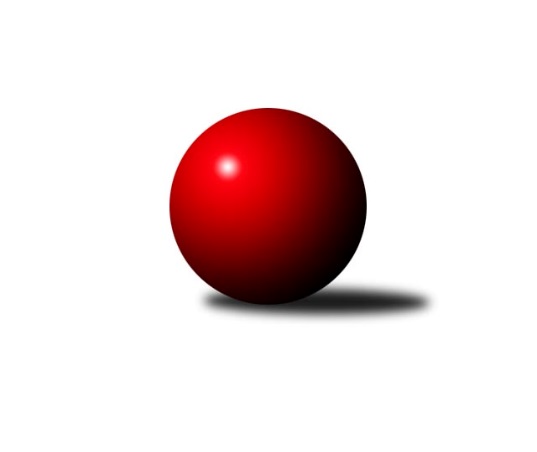 Č.10Ročník 2019/2020	23.11.2019Nejlepšího výkonu v tomto kole: 2727 dosáhlo družstvo: KK Šumperk ASeveromoravská divize 2019/2020Výsledky 10. kolaSouhrnný přehled výsledků:TJ Odry ˝B˝	- HKK Olomouc ˝B˝	1:7	2446:2553	4.0:8.0	23.11.KK Minerva Opava ˝A˝	- TJ VOKD Poruba ˝A˝	7:1	2626:2530	9.0:3.0	23.11.TJ Opava ˝B˝	- TJ Sokol Sedlnice ˝A˝	5.5:2.5	2484:2428	6.0:6.0	23.11.TJ Sokol Michálkovice ˝A˝	- SKK Ostrava ˝A˝	5:3	2523:2466	7.0:5.0	23.11.TJ Sokol Bohumín ˝B˝	- SKK Jeseník ˝A˝	3:5	2684:2713	5.0:7.0	23.11.KK Šumperk A	- TJ Sokol Mohelnice A	7:1	2727:2534	10.0:2.0	23.11.Tabulka družstev:	1.	TJ Sokol Michálkovice ˝A˝	10	8	1	1	54.0 : 26.0 	68.0 : 52.0 	 2546	17	2.	SKK Ostrava ˝A˝	10	6	2	2	50.0 : 30.0 	66.5 : 53.5 	 2587	14	3.	KK Šumperk A	10	6	1	3	46.5 : 33.5 	69.0 : 51.0 	 2558	13	4.	KK Minerva Opava ˝A˝	10	6	0	4	43.0 : 37.0 	63.5 : 56.5 	 2540	12	5.	SKK Jeseník ˝A˝	10	6	0	4	43.0 : 37.0 	59.5 : 60.5 	 2596	12	6.	TJ Sokol Bohumín ˝B˝	10	5	1	4	48.0 : 32.0 	66.0 : 54.0 	 2526	11	7.	HKK Olomouc ˝B˝	10	5	0	5	38.0 : 42.0 	57.0 : 63.0 	 2503	10	8.	TJ VOKD Poruba ˝A˝	10	3	2	5	38.0 : 42.0 	62.0 : 58.0 	 2551	8	9.	TJ Odry ˝B˝	10	4	0	6	32.0 : 48.0 	55.5 : 64.5 	 2485	8	10.	TJ Sokol Sedlnice ˝A˝	10	2	3	5	35.0 : 45.0 	56.0 : 64.0 	 2569	7	11.	TJ Opava ˝B˝	10	3	0	7	31.5 : 48.5 	49.5 : 70.5 	 2454	6	12.	TJ Sokol Mohelnice A	10	1	0	9	21.0 : 59.0 	47.5 : 72.5 	 2499	2Podrobné výsledky kola:	 TJ Odry ˝B˝	2446	1:7	2553	HKK Olomouc ˝B˝	Jiří Madecký	 	 210 	 202 		412 	 0:2 	 438 	 	222 	 216		Dušan Říha	Jan Frydrych	 	 201 	 186 		387 	 1:1 	 423 	 	197 	 226		Zbyněk Sobota	Vojtěch Rozkopal	 	 202 	 188 		390 	 1:1 	 392 	 	189 	 203		Radek Hejtman	Jana Frydrychová	 	 192 	 213 		405 	 1:1 	 424 	 	189 	 235		Leopold Jašek	Stanislava Ovšáková	 	 212 	 214 		426 	 0:2 	 452 	 	229 	 223		Jaroslava Havranová	Ondřej Gajdičiar	 	 228 	 198 		426 	 1:1 	 424 	 	215 	 209		Josef Šrámekrozhodčí:  Vedoucí družstevNejlepší výkon utkání: 452 - Jaroslava Havranová	 KK Minerva Opava ˝A˝	2626	7:1	2530	TJ VOKD Poruba ˝A˝	Gabriela Beinhauerová	 	 205 	 211 		416 	 1:1 	 426 	 	203 	 223		Michal Bezruč	Zdeněk Chlopčík	 	 216 	 225 		441 	 1:1 	 425 	 	220 	 205		Jáchym Kratoš	Pavel Martinec	 	 204 	 212 		416 	 2:0 	 398 	 	203 	 195		Martin Skopal	Aleš Fischer	 	 241 	 204 		445 	 2:0 	 419 	 	217 	 202		Petr Oravec	Luděk Slanina	 	 265 	 197 		462 	 1:1 	 446 	 	219 	 227		Jiří Kratoš	Jan Strnadel	 	 219 	 227 		446 	 2:0 	 416 	 	197 	 219		Jan Míkarozhodčí: vedoucí družstevNejlepší výkon utkání: 462 - Luděk Slanina	 TJ Opava ˝B˝	2484	5.5:2.5	2428	TJ Sokol Sedlnice ˝A˝	Břetislav Mrkvica	 	 244 	 201 		445 	 1:1 	 406 	 	197 	 209		Miroslav Mikulský	Martin Orálek	 	 215 	 197 		412 	 2:0 	 391 	 	206 	 185		Martin Juřica	Václav Bohačík	 	 208 	 203 		411 	 1:1 	 411 	 	200 	 211		Lukáš Koliba	Barbora Vichová	 	 219 	 182 		401 	 0:2 	 439 	 	227 	 212		Milan Janyška	Svatopluk Kříž	 	 210 	 210 		420 	 2:0 	 363 	 	183 	 180		Petr Kowalczyk	Josef Němec	 	 207 	 188 		395 	 0:2 	 418 	 	215 	 203		Adam Chvostekrozhodčí: Nejlepší výkon utkání: 445 - Břetislav Mrkvica	 TJ Sokol Michálkovice ˝A˝	2523	5:3	2466	SKK Ostrava ˝A˝	Josef Linhart	 	 218 	 215 		433 	 1:1 	 438 	 	216 	 222		Dominik Böhm	Jiří Řepecký	 	 229 	 187 		416 	 1:1 	 408 	 	200 	 208		Vladimír Korta	Martin Ščerba	 	 204 	 206 		410 	 2:0 	 388 	 	194 	 194		Zdeněk Kuna	Petr Řepecký	 	 203 	 210 		413 	 1:1 	 421 	 	223 	 198		Jiří Trnka	Petr Řepecký	 	 223 	 203 		426 	 1:1 	 380 	 	170 	 210		Lenka Pouchlá	Michal Zych	 	 219 	 206 		425 	 1:1 	 431 	 	213 	 218		Miroslav Složilrozhodčí: Raabová LenkaNejlepší výkon utkání: 438 - Dominik Böhm	 TJ Sokol Bohumín ˝B˝	2684	3:5	2713	SKK Jeseník ˝A˝	Lukáš Modlitba	 	 220 	 244 		464 	 1:1 	 450 	 	235 	 215		Pavel Hannig	Martina Honlová	 	 223 	 226 		449 	 0:2 	 471 	 	228 	 243		Jiří Vrba	Libor Krajčí	 	 190 	 216 		406 	 0:2 	 494 	 	253 	 241		Václav Smejkal	Štefan Dendis	 	 177 	 212 		389 	 0:2 	 447 	 	221 	 226		Jiří Fárek	Lada Péli	 	 238 	 257 		495 	 2:0 	 423 	 	190 	 233		Petr Šulák	Roman Honl	 	 226 	 255 		481 	 2:0 	 428 	 	210 	 218		Miroslav Valarozhodčí: Dendis ŠtefanNejlepší výkon utkání: 495 - Lada Péli	 KK Šumperk A	2727	7:1	2534	TJ Sokol Mohelnice A	Pavel Košťál	 	 224 	 246 		470 	 2:0 	 410 	 	198 	 212		Antonín Jašek	Miroslav Smrčka	 	 214 	 199 		413 	 1:1 	 410 	 	193 	 217		Jaroslav Jílek	Rostislav Biolek	 	 235 	 219 		454 	 1:1 	 455 	 	226 	 229		Rostislav Krejčí	Marek Zapletal	 	 214 	 255 		469 	 2:0 	 426 	 	202 	 224		Ludovít Kumi	Petr Matějka	 	 220 	 217 		437 	 2:0 	 391 	 	194 	 197		Martin Jašek	Pavel Heinisch	 	 234 	 250 		484 	 2:0 	 442 	 	217 	 225		Milan Šularozhodčí: Nejlepší výkon utkání: 484 - Pavel HeinischPořadí jednotlivců:	jméno hráče	družstvo	celkem	plné	dorážka	chyby	poměr kuž.	Maximum	1.	Pavel Hannig 	SKK Jeseník ˝A˝	455.67	300.7	155.0	2.5	7/7	(493)	2.	Martin Macas 	TJ Sokol Mohelnice A	450.00	304.7	145.3	3.2	6/7	(477)	3.	Václav Smejkal 	SKK Jeseník ˝A˝	449.57	303.2	146.4	4.3	7/7	(494)	4.	Dominik Böhm 	SKK Ostrava ˝A˝	443.40	309.0	134.4	2.7	5/6	(480)	5.	Pavel Heinisch 	KK Šumperk A	442.93	299.6	143.3	5.2	5/5	(484)	6.	Jan Stuchlík 	TJ Sokol Sedlnice ˝A˝	442.78	307.3	135.4	5.1	6/7	(519)	7.	Jiří Kratoš 	TJ VOKD Poruba ˝A˝	441.89	297.0	144.9	4.1	7/7	(483)	8.	Jiří Fárek 	SKK Jeseník ˝A˝	438.87	298.3	140.5	4.7	5/7	(478)	9.	Milan Janyška 	TJ Sokol Sedlnice ˝A˝	438.79	297.9	140.9	4.0	7/7	(467)	10.	Josef Šrámek 	HKK Olomouc ˝B˝	438.72	293.9	144.8	4.5	6/7	(506)	11.	Michal Zych 	TJ Sokol Michálkovice ˝A˝	437.92	291.0	146.9	4.6	5/5	(511)	12.	Jiří Trnka 	SKK Ostrava ˝A˝	437.83	295.8	142.0	3.5	6/6	(481)	13.	Lukáš Koliba 	TJ Sokol Sedlnice ˝A˝	436.24	298.3	138.0	6.6	7/7	(459)	14.	Marek Zapletal 	KK Šumperk A	436.08	295.8	140.3	4.7	4/5	(492)	15.	Libor Krajčí 	TJ Sokol Bohumín ˝B˝	436.00	296.6	139.4	6.9	5/5	(452)	16.	Petr Řepecký 	TJ Sokol Michálkovice ˝A˝	435.00	298.1	136.9	5.3	5/5	(461)	17.	Jan Míka 	TJ VOKD Poruba ˝A˝	434.93	304.0	130.9	4.3	7/7	(472)	18.	Milan Šula 	TJ Sokol Mohelnice A	434.83	296.2	138.7	3.4	6/7	(452)	19.	Lenka Pouchlá 	SKK Ostrava ˝A˝	434.80	293.6	141.2	3.3	5/6	(476)	20.	Jaromír Rabenseifner 	KK Šumperk A	434.58	298.5	136.1	5.3	4/5	(473)	21.	Jaroslava Havranová 	HKK Olomouc ˝B˝	434.06	295.9	138.1	4.8	6/7	(492)	22.	Stanislava Ovšáková 	TJ Odry ˝B˝	433.80	295.7	138.1	4.9	5/5	(477)	23.	Michal Bezruč 	TJ VOKD Poruba ˝A˝	433.08	296.5	136.6	5.7	6/7	(463)	24.	Roman Honl 	TJ Sokol Bohumín ˝B˝	432.70	289.4	143.3	2.4	5/5	(489)	25.	Břetislav Mrkvica 	TJ Opava ˝B˝	432.33	291.7	140.7	5.1	4/6	(455)	26.	Josef Linhart 	TJ Sokol Michálkovice ˝A˝	432.20	291.8	140.4	4.3	5/5	(446)	27.	Luděk Slanina 	KK Minerva Opava ˝A˝	431.46	286.9	144.6	2.8	4/5	(475)	28.	Pavel Martinec 	KK Minerva Opava ˝A˝	431.12	289.8	141.4	4.0	5/5	(481)	29.	Miroslav Mikulský 	TJ Sokol Sedlnice ˝A˝	431.04	298.1	133.0	8.0	7/7	(467)	30.	Vladimír Korta 	SKK Ostrava ˝A˝	430.00	294.7	135.3	5.3	6/6	(463)	31.	Miroslav Smrčka 	KK Šumperk A	430.00	298.5	131.5	4.3	5/5	(478)	32.	Dušan Říha 	HKK Olomouc ˝B˝	427.79	294.7	133.1	6.5	6/7	(482)	33.	Petr Oravec 	TJ VOKD Poruba ˝A˝	426.82	295.4	131.5	5.7	7/7	(466)	34.	Mariusz Gierczak 	TJ Opava ˝B˝	426.63	284.4	142.3	6.9	4/6	(437)	35.	Miroslav Složil 	SKK Ostrava ˝A˝	426.06	287.1	139.0	4.6	6/6	(468)	36.	Jiří Řepecký 	TJ Sokol Michálkovice ˝A˝	425.73	300.2	125.5	6.5	5/5	(443)	37.	Jan Strnadel 	KK Minerva Opava ˝A˝	425.67	296.2	129.5	6.0	5/5	(446)	38.	Adam Chvostek 	TJ Sokol Sedlnice ˝A˝	424.83	293.6	131.3	5.8	6/7	(452)	39.	Pavel Košťál 	KK Šumperk A	423.80	298.8	125.0	6.0	5/5	(470)	40.	Miroslav Pytel 	SKK Ostrava ˝A˝	423.44	285.8	137.7	5.8	4/6	(437)	41.	Svatopluk Kříž 	TJ Opava ˝B˝	422.40	285.8	136.6	7.3	6/6	(471)	42.	Aleš Fischer 	KK Minerva Opava ˝A˝	421.80	292.5	129.3	4.9	5/5	(447)	43.	Rostislav Krejčí 	TJ Sokol Mohelnice A	420.87	289.1	131.8	4.2	5/7	(455)	44.	Jan Kořený 	TJ Opava ˝B˝	420.70	285.5	135.2	5.5	5/6	(453)	45.	Petr Šulák 	SKK Jeseník ˝A˝	419.42	296.4	123.0	9.0	6/7	(467)	46.	Zdeněk Chlopčík 	KK Minerva Opava ˝A˝	418.93	288.4	130.6	5.0	5/5	(444)	47.	Lada Péli 	TJ Sokol Bohumín ˝B˝	418.57	285.4	133.2	4.6	5/5	(495)	48.	Štefan Dendis 	TJ Sokol Bohumín ˝B˝	418.05	291.2	126.9	6.3	4/5	(461)	49.	Leopold Jašek 	HKK Olomouc ˝B˝	416.68	287.3	129.4	4.9	7/7	(464)	50.	Zbyněk Sobota 	HKK Olomouc ˝B˝	416.11	287.4	128.7	8.9	6/7	(474)	51.	Jiří Madecký 	TJ Odry ˝B˝	415.90	280.9	135.0	5.7	5/5	(442)	52.	Václav Bohačík 	TJ Opava ˝B˝	414.93	280.6	134.3	7.3	6/6	(445)	53.	René Světlík 	TJ Sokol Bohumín ˝B˝	414.55	294.5	120.1	10.5	5/5	(454)	54.	Rostislav Biolek 	KK Šumperk A	414.20	288.2	126.0	6.6	5/5	(455)	55.	Jana Frydrychová 	TJ Odry ˝B˝	412.67	293.4	119.2	8.6	5/5	(473)	56.	Martin Ščerba 	TJ Sokol Michálkovice ˝A˝	411.50	287.7	123.8	7.6	5/5	(436)	57.	Jaroslav Jílek 	TJ Sokol Mohelnice A	408.89	289.3	119.6	10.5	7/7	(440)	58.	Jaromíra Smejkalová 	SKK Jeseník ˝A˝	408.25	280.4	127.8	6.3	6/7	(464)	59.	Antonín Jašek 	TJ Sokol Mohelnice A	408.00	277.9	130.2	7.3	5/7	(430)	60.	Ondřej Gajdičiar 	TJ Odry ˝B˝	407.93	289.2	118.7	6.3	5/5	(426)	61.	Kateřina Bajerová 	HKK Olomouc ˝B˝	407.10	285.0	122.1	9.0	5/7	(486)	62.	Martin Skopal 	TJ VOKD Poruba ˝A˝	406.61	285.9	120.7	7.8	6/7	(433)	63.	Jan Frydrych 	TJ Odry ˝B˝	402.27	287.0	115.3	10.5	5/5	(441)	64.	Martin Jašek 	TJ Sokol Mohelnice A	401.83	279.3	122.5	9.9	6/7	(445)		Jiří Vrba 	SKK Jeseník ˝A˝	457.00	297.0	160.0	5.5	2/7	(471)		Lukáš Modlitba 	TJ Sokol Bohumín ˝B˝	444.50	307.5	137.0	3.5	1/5	(464)		Miroslav Dokoupil 	HKK Olomouc ˝B˝	438.13	294.1	144.0	6.9	2/7	(478)		Martin Zavacký 	SKK Jeseník ˝A˝	435.50	305.0	130.5	7.0	4/7	(448)		Slawomir Holynski 	TJ Opava ˝B˝	433.00	308.0	125.0	7.0	1/6	(433)		Miroslav Vala 	SKK Jeseník ˝A˝	431.67	305.0	126.7	5.3	3/7	(437)		Gabriela Beinhauerová 	KK Minerva Opava ˝A˝	430.25	297.0	133.3	2.8	1/5	(451)		Zdeněk Štohanzl 	KK Minerva Opava ˝A˝	430.00	290.0	140.0	1.0	1/5	(430)		Pavel Hrabec 	TJ VOKD Poruba ˝A˝	426.17	304.5	121.7	8.2	3/7	(445)		Jan Pavlosek 	SKK Ostrava ˝A˝	426.00	286.0	140.0	3.3	2/6	(435)		Renata Semlerová 	TJ Sokol Mohelnice A	425.00	300.0	125.0	8.0	1/7	(425)		Petr Matějka 	KK Šumperk A	424.17	287.3	136.8	4.7	2/5	(462)		Vojtěch Rozkopal 	TJ Odry ˝B˝	424.13	292.9	131.2	6.1	3/5	(459)		Zdeněk Skala 	TJ Sokol Sedlnice ˝A˝	423.81	285.6	138.3	7.4	4/7	(467)		Ludovít Kumi 	TJ Sokol Mohelnice A	422.50	297.5	125.0	5.0	2/7	(426)		Petra Rosypalová 	SKK Jeseník ˝A˝	422.00	287.7	134.3	7.0	3/7	(437)		František Vícha 	KK Minerva Opava ˝A˝	422.00	293.6	128.4	5.9	3/5	(449)		Ladislav Petr 	TJ Sokol Sedlnice ˝A˝	422.00	306.0	116.0	8.0	1/7	(422)		Karel Šnajdárek 	TJ Odry ˝B˝	421.67	280.3	141.3	5.0	1/5	(434)		Dalibor Hamrozy 	TJ Sokol Bohumín ˝B˝	419.33	292.8	126.5	7.5	3/5	(430)		Lukáš Trojek 	TJ VOKD Poruba ˝A˝	418.88	293.0	125.9	7.8	4/7	(450)		Jáchym Kratoš 	TJ VOKD Poruba ˝A˝	418.00	288.0	130.0	8.5	2/7	(425)		Zdeněk Kuna 	SKK Ostrava ˝A˝	415.25	292.2	123.1	6.7	3/6	(466)		Daniel Dudek 	TJ Sokol Michálkovice ˝A˝	415.17	280.7	134.5	8.2	2/5	(432)		Karel Kratochvíl 	KK Minerva Opava ˝A˝	415.00	298.0	117.0	4.0	1/5	(415)		Rudolf Tvrdoň 	TJ Opava ˝B˝	412.33	285.0	127.3	6.5	3/6	(437)		Tomáš Sobotík 	TJ Sokol Sedlnice ˝A˝	410.00	281.0	129.0	8.5	1/7	(439)		Josef Jurášek 	TJ Sokol Michálkovice ˝A˝	409.33	280.5	128.8	4.8	2/5	(430)		Milan Franer 	TJ Opava ˝B˝	409.00	303.0	106.0	12.0	1/6	(409)		Petr Řepecký 	TJ Sokol Michálkovice ˝A˝	408.00	287.5	120.5	7.5	2/5	(413)		Barbora Vichová 	TJ Opava ˝B˝	407.50	277.0	130.5	9.5	1/6	(414)		Radek Foltýn 	SKK Ostrava ˝A˝	407.17	277.8	129.3	8.2	2/6	(422)		Martin Orálek 	TJ Opava ˝B˝	405.00	294.3	110.7	14.0	1/6	(412)		Jana Tvrdoňová 	TJ Opava ˝B˝	402.00	284.0	118.0	7.0	1/6	(402)		Krzysztof Wróblewski 	TJ Opava ˝B˝	401.00	275.7	125.3	8.3	3/6	(405)		Vladimír Sládek 	TJ Sokol Bohumín ˝B˝	399.00	277.0	122.0	11.0	1/5	(399)		Petra Rosypalová 	SKK Jeseník ˝A˝	399.00	290.5	108.5	8.5	1/7	(421)		Martina Honlová 	TJ Sokol Bohumín ˝B˝	398.17	286.7	111.4	8.9	3/5	(449)		Michal Svoboda 	HKK Olomouc ˝B˝	398.00	267.0	131.0	13.0	1/7	(398)		Jiří Kropáč 	HKK Olomouc ˝B˝	396.00	290.0	106.0	10.0	1/7	(396)		Jan Ščerba 	TJ Sokol Michálkovice ˝A˝	395.00	285.0	110.0	9.5	2/5	(416)		Martin Pavič 	TJ Odry ˝B˝	393.50	278.0	115.5	8.0	2/5	(409)		Radek Hejtman 	HKK Olomouc ˝B˝	392.00	275.0	117.0	5.0	1/7	(392)		Martin Juřica 	TJ Sokol Sedlnice ˝A˝	391.00	282.0	109.0	9.0	1/7	(391)		Tereza Moravcová 	SKK Jeseník ˝A˝	388.00	309.0	79.0	12.0	1/7	(388)		Dagmar Jílková 	TJ Sokol Mohelnice A	381.50	264.0	117.5	9.0	2/7	(418)		Petr Kowalczyk 	TJ Sokol Sedlnice ˝A˝	376.75	267.0	109.8	10.3	4/7	(404)		Zdeněk Šebesta 	TJ Sokol Mohelnice A	375.00	273.0	102.0	14.0	1/7	(375)		Rostislav Bareš 	TJ VOKD Poruba ˝A˝	375.00	293.0	82.0	19.0	1/7	(375)		Josef Plšek 	KK Minerva Opava ˝A˝	368.00	283.0	85.0	14.0	1/5	(368)		Josef Němec 	TJ Opava ˝B˝	364.44	256.6	107.9	12.3	3/6	(395)		Radomila Janoudová 	SKK Jeseník ˝A˝	363.00	283.0	80.0	22.0	1/7	(363)		Martin Sedlář 	KK Šumperk A	359.00	238.0	121.0	6.0	1/5	(359)		Jaroslav Kopáč 	HKK Olomouc ˝B˝	359.00	252.0	107.0	6.0	1/7	(359)		Marie Říhová 	HKK Olomouc ˝B˝	356.50	261.0	95.5	14.5	2/7	(385)		Petr Schwalbe 	TJ Opava ˝B˝	337.00	262.5	74.5	18.0	2/6	(354)Sportovně technické informace:Starty náhradníků:registrační číslo	jméno a příjmení 	datum startu 	družstvo	číslo startu24246	Jáchym Kratoš	23.11.2019	TJ VOKD Poruba ˝A˝	2x14783	Gabriela Beinhauerová	23.11.2019	KK Minerva Opava ˝A˝	4x21355	Lukáš Modlitba	23.11.2019	TJ Sokol Bohumín ˝B˝	2x25716	Petr Kowalczyk	23.11.2019	TJ Sokol Sedlnice ˝A˝	4x7460	Miroslav Vala	23.11.2019	SKK Jeseník ˝A˝	3x13708	Radek Hejtman	23.11.2019	HKK Olomouc ˝B˝	1x21181	Petr Řepecký	23.11.2019	TJ Sokol Michálkovice ˝A˝	2x18493	Martin Juřica	23.11.2019	TJ Sokol Sedlnice ˝A˝	1x
Hráči dopsaní na soupisku:registrační číslo	jméno a příjmení 	datum startu 	družstvo	Program dalšího kola:11. kolo30.11.2019	so	9:00	TJ Sokol Mohelnice A - TJ Sokol Michálkovice ˝A˝	30.11.2019	so	9:00	SKK Ostrava ˝A˝ - TJ Opava ˝B˝	30.11.2019	so	9:00	TJ VOKD Poruba ˝A˝ - TJ Sokol Bohumín ˝B˝	30.11.2019	so	10:00	SKK Jeseník ˝A˝ - KK Šumperk A	30.11.2019	so	10:00	HKK Olomouc ˝B˝ - KK Minerva Opava ˝A˝	30.11.2019	so	14:00	TJ Sokol Sedlnice ˝A˝ - TJ Odry ˝B˝	Nejlepší šestka kola - absolutněNejlepší šestka kola - absolutněNejlepší šestka kola - absolutněNejlepší šestka kola - absolutněNejlepší šestka kola - dle průměru kuželenNejlepší šestka kola - dle průměru kuželenNejlepší šestka kola - dle průměru kuželenNejlepší šestka kola - dle průměru kuželenNejlepší šestka kola - dle průměru kuželenPočetJménoNázev týmuVýkonPočetJménoNázev týmuPrůměr (%)Výkon3xLada PéliBohumín B4952xLada PéliBohumín B115.694953xVáclav SmejkalJeseník A4943xVáclav SmejkalJeseník A115.464942xPavel HeinischŠumperk A4844xRoman HonlBohumín B112.424813xRoman HonlBohumín B4811xJiří VrbaJeseník A110.084711xJiří VrbaJeseník A4711xPavel HeinischŠumperk A109.864841xPavel KošťálŠumperk A4703xLuděk SlaninaMinerva A108.46462